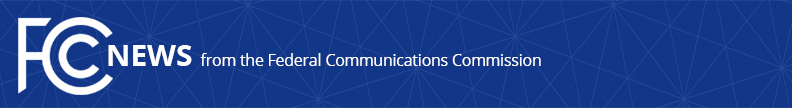 Media Contact: Anne Veigleanne.veigle@fcc.gov For Immediate ReleaseFCC ANNOUNCES NEARLY $183 MILLION IN EMERGENCY CONNECTIVITY FUNDING FOR SCHOOLS AND LIBRARIESTo Date, Nearly $6.3 Billion Committed to Help Homework Gap Students    -- WASHINGTON, November 2, 2022—The Federal Communications Commission today announced it is committing nearly $183 million in new funding rounds through the Emergency Connectivity Program, which provides digital services for students in communities across the country.  Today’s funding commitments support applications from all three application windows, benefiting approximately 470,000 students across the country, including students in Alabama, Florida, Maryland, New York, Texas, and Washington. “We’re making progress closing the Homework Gap, but we need to make sure every student has after-school access to the digital tools they need for schoolwork and engaging with teachers and classmates,” said Chairwoman Rosenworcel.  “Today’s announcement is another important step in this ongoing work to connect all our kids.” To date, the Commission has provided digital devices and broadband connections to approximately 15 million students through the Emergency Connectivity Program, which launched last year.  The program has provided schools and libraries three different “application windows” for these institutions to apply for support.  Today’s announcement includes $183 million from all three application windows that will support approximately 325 schools, 40 libraries, and 1 consortium.The funding can be used to support off-campus learning, such as nightly homework, to ensurestudents across the country have the necessary support to keep up with their education.  To date, the program has provided support to over 10,000 schools, 900 libraries, and 100 consortia, providing approximately 12 million connected devices and 8 million broadband connections.  Of the funding commitments approved to date, approximately $4.1 billion is supporting applications from Window 1; $833 million from Window 2; and $1.3 billion from Window 3.  More details about which schools and libraries have received funding commitments can befound at https://www.fcc.gov/emergency-connectivity-fund.###
Media Relations: (202) 418-0500 / ASL: (844) 432-2275 / Twitter: @FCC / www.fcc.gov This is an unofficial announcement of Commission action.  Release of the full text of a Commission order constitutes official action.  See MCI v. FCC, 515 F.2d 385 (D.C. Cir. 1974).